22.04.2024  № 1343__________________________ №  _________________________О внесении изменений в постановление администрации города Чебоксары от 24.12.2010 № 275 «О реализации Федерального закона от 08.05.2010 № 83-ФЗ «О внесении изменений в отдельные законодательные акты Российской Федерации в связи с совершенствованием правового положения государственных (муниципальных) учреждений»В связи с изменением структуры администрации города Чебоксары, в соответствии с Федеральным законом от 06.10.2003 № 131-ФЗ «Об общих принципах организации местного самоуправления в Российской Федерации», Федеральным законом от 03.11.2006 № 174-ФЗ «Об автономных учреждениях» администрация города Чебоксары постановляет:1. Внести в Порядок осуществления органами местного самоуправления города Чебоксары функций и полномочий учредителя автономного учреждения города Чебоксары, утвержденный постановлением администрации города Чебоксары от 24.12.2010 № 275 (приложение 1), следующие изменения:1.1. Пункт 2 изложить в следующей редакции:«2. Функции и полномочия учредителя в отношении автономного учреждения в случае, если иное не установлено законодательством Российской Федерации, осуществляются администрацией города Чебоксары или уполномоченным отраслевым органом администрации города Чебоксары, в ведении которого находится соответствующее учреждение (далее - орган, осуществляющий функции и полномочия учредителя).».1.2. В пункте 3:подпункт б) изложить в следующей редакции:«б) подготавливает проект устава вновь создаваемого автономного учреждения и по согласованию с заместителем главы администрации города по имущественным и земельным отношениям утверждает его;согласовывает внесение изменений в устав автономного учреждения с заместителем главы администрации города по имущественным и земельным отношениям и после согласования утверждает их;»;в подпунктах л), м), о) слово «Горкомимуществом» заменить словами «управлением имущественных и земельных отношений администрации города Чебоксары»;в подпунктах н), п), р) слово «Горкомимущества» заменить словами «управления имущественных и земельных отношений администрации города Чебоксары».2. Внести в Порядок создания, реорганизации и ликвидации автономного учреждения города Чебоксары, утвержденный постановлением администрации города Чебоксары от 24.12.2010 № 275 (приложение 2), следующие изменения:2.1. Подпункт в) пункта 2.3. изложить в следующей редакции:«в) наименование уполномоченного отраслевого органа, который будет осуществлять функции и полномочия учредителя создаваемого автономного учреждения (далее - орган, осуществляющий функции и полномочия учредителя);»;2.2. Пункт 2.4. изложить в следующей редакции:«2.4. Проект постановления администрации города Чебоксары о создании автономного учреждения подготавливается уполномоченным отраслевым органом, на который будет возложено осуществление функций и полномочий учредителя автономного учреждения, и согласовывается с заместителем главы администрации города по имущественным и земельным отношениям и финансовым управлением администрации города Чебоксары.»;2.3. Пункт 2.6. изложить в следующей редакции:«2.6. После вступления в силу постановления администрации города Чебоксары о создании автономного учреждения актом органа, осуществляющего функции и полномочия учредителя, утверждается устав этого автономного учреждения в соответствии с Порядком утверждения уставов автономных учреждений города Чебоксары и внесения в них изменений.»;2.4. Пункт 3.3. изложить в следующей редакции:«3.3. Принятие администрацией города Чебоксары постановления о реорганизации автономного учреждения (учреждений) при сохранении объема муниципальных услуг (работ), подлежащих оказанию (выполнению) автономными учреждениями, находящимися в ведении структурного подразделения администрации города Чебоксары, осуществляющего функции и реализующего полномочия администрации города Чебоксары в установленной сфере деятельности, в отношении автономного учреждения, которое находится в ведении этого подразделения, не может являться основанием для сокращения объема бюджетных ассигнований на очередной финансовый год и плановый период, выделяемых данному структурному подразделению администрации города Чебоксары как главному распорядителю средств бюджета города Чебоксары на оказание муниципальных услуг (выполнение работ).»;2.5. Пункт 4.1. изложить в следующей редакции:«4.1. Решение о ликвидации автономного учреждения принимается администрацией города Чебоксары в форме постановления по представлению органа, осуществляющего функции и полномочия учредителя. Указанное решение должно содержать:а) наименование автономного учреждения;б) наименование органа, осуществляющего функции и полномочия учредителя;в) наименование структурного подразделения администрации города Чебоксары, ответственного за осуществление ликвидационных процедур.»;2.6. В пунктах 4.2., 4.3., подпунктах б), в) пункта 4.4. слова «местного самоуправления города Чебоксары» исключить;2.7. Пункт 4.5. изложить в следующей редакции:«4.5. В соответствии с законодательством Российской Федерации требования кредиторов ликвидируемого автономного учреждения удовлетворяются за счет имущества, на которое в соответствии с законодательством Российской Федерации может быть обращено взыскание. Собственник имущества автономного учреждения несет субсидиарную ответственность по обязательствам автономного учреждения в случаях, предусмотренных Гражданским кодексом Российской Федерации.Имущество автономного учреждения, оставшееся после удовлетворения требований кредиторов, а также имущество, на которое в соответствии с законодательством Российской Федерации не может быть обращено взыскание по обязательствам ликвидируемого автономного учреждения, передается ликвидационной комиссией в муниципальную казну города Чебоксары.».3. Внести в  Порядок утверждения уставов автономных учреждений города Чебоксары и внесения в них изменений, утвержденный постановлением администрации города Чебоксары от 24.12.2010 № 275 (приложение 3), следующие изменения:3.1. Пункт 1.2. Изложить в следующей редакции:«1.2. Уставы автономных учреждений, а также вносимые в них изменения утверждаются актами уполномоченных отраслевых органов, осуществляющих функции и полномочия учредителя автономных учреждений, по согласованию с заместителем администрации города по имущественным и земельным отношениям.»;3.2. В подпункте в) пункта 1.3. слова «местного самоуправления города Чебоксары» исключить;3.3. Пункт 2.1. изложить в следующей редакции:«2.1. Проект устава автономного учреждения разрабатывается органом, осуществляющим функции и полномочия учредителя, в течение 10 рабочих дней после вступления в силу постановления администрации города Чебоксары о создании автономного учреждения и в течение 3 рабочих дней направляется в управление имущественных и земельных отношений для согласования с заместителем главы администрации города по имущественным и земельным отношениям.»;3.4. В пункте 2.2. слово «Горкомимущество» заменить словами «управление имущественных и земельных отношений администрации города Чебоксары», слова «местного самоуправления города Чебоксары» исключить;3.5. Пункт 2.3. изложить в следующей редакции:«2.3. По результатам рассмотрения представленных документов управление имущественных и земельных отношений администрации города Чебоксары в течение 14 календарных дней со дня поступления документов, указанных в пункте 2.2 настоящего Порядка, издает распоряжение администрации города Чебоксары о согласовании устава автономного учреждения, которое подписывается заместителем главы администрации города по имущественным и земельным отношениям, а орган, осуществляющий функции и полномочия учредителя, утверждает устав своим решением.»;3.6. В абзаце первом пункта 2.4. слово «Горкомимуществом» заменить словами «управлением имущественных и земельных отношений администрации города Чебоксары»;3.7. В абзацах пятом и шестом пункта 2.4. слово «Горкомимущество» заменить словами «управление имущественных и земельных отношений администрации города Чебоксары», слова «местного самоуправления города Чебоксары» исключить;3.8. В пункте 2.5. слова «местного самоуправления города Чебоксары» исключить;3.9. В пункте 2.6. слова «местного самоуправления города Чебоксары» исключить, слово «Горкомимущество» заменить словами «управление имущественных и земельных отношений администрации города Чебоксары»;3.10. В пунктах 3.1., 3.2. слова «местного самоуправления города Чебоксары» исключить;3.11. Пункт 3.3. изложить в следующей редакции:«3.3. После согласования органом, осуществляющим функции и полномочия учредителя, проект вносимых в устав автономного учреждения изменений (включая новую редакцию устава) направляется автономным учреждением для согласования в управление имущественных и земельных отношений администрации города Чебоксары.При этом в управление имущественных и земельных отношений администрации города Чебоксары представляются следующие документы:- письменное обращение органа, осуществляющего функции и полномочия учредителя, о согласовании проекта вносимых в устав автономного учреждения изменений (включая новую редакцию устава);- письменное обращение автономного учреждения о согласовании проекта вносимых в устав автономного учреждения изменений (включая новую редакцию устава);- решение наблюдательного совета автономного учреждения о согласовании проекта вносимых в устав автономного учреждения изменений (включая новую редакцию устава);- копии документов, являющихся основанием для внесения изменений в устав автономного учреждения, в том числе копии решений о переименовании, реорганизации автономного учреждения;- проект вносимых в устав автономного учреждения изменений (включая новую редакцию устава) на бумажном и электронном носителях.Согласование вносимых в устав автономного учреждения изменений (включая новую редакцию устава) осуществляется управлением имущественных и земельных отношений администрации города Чебоксары в порядке, предусмотренном для согласования уставов вновь создаваемых автономных учреждений.»;3.12. Пункт 3.4. изложить в следующей редакции:«3.4. После получения распоряжения администрации города Чебоксары о согласовании вносимых в устав автономного учреждения изменений (включая новую редакцию устава), подписанного заместителем главы администрации города по имущественным и земельным отношениям, экземпляры решения органа, осуществляющего функции и полномочия учредителя автономного учреждения, об утверждении вносимых в устав автономного учреждения изменений (включая новую редакцию устава), распоряжения администрации города Чебоксары о согласовании вносимых в устав автономного учреждения изменений (включая новую редакцию устава) и соответствующие изменения в устав автономного учреждения (включая новую редакцию устава), а также иные документы, предусмотренные Федеральным законом «О государственной регистрации юридических лиц и индивидуальных предпринимателей», направляются автономным учреждением в течение 5 рабочих дней со дня согласования заместителем главы администрации города по имущественным и земельным отношениям вносимых в устав автономного учреждения изменений (включая новую редакцию устава) в регистрирующий орган для осуществления государственной регистрации.»;3.13. В пункте 3.5. слово «Горкомимущество» заменить словами «управление имущественных и земельных отношений администрации города Чебоксары».4. Порядок и условия формирования муниципального задания автономного учреждения, созданного на базе имущества, находящегося в муниципальной собственности города Чебоксары, и финансового обеспечения выполнения этого задания, утвержденный постановлением администрации города Чебоксары от 24.12.2010 № 275 (приложение 4), признать утратившим силу.3. Настоящее постановление вступает в силу со дня его официального опубликования.4. Контроль за исполнением настоящего постановления оставляю за собой.Временно исполняющий полномочияглавы города Чебоксары                                                      В.А. ДоброхотовЧăваш РеспубликиШупашкар хула	Администрацийě	ЙЫШĂНУ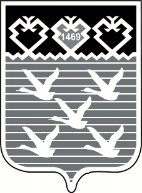 Чувашская РеспубликаАдминистрациягорода ЧебоксарыПОСТАНОВЛЕНИЕ